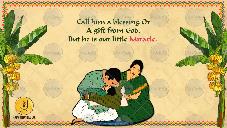 Slide 1:Call him a blessing orA gift from God,But he is our little Miracle.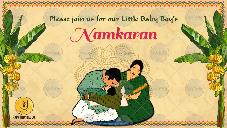 Slide 2:Please join us for our Little Baby Boy’sNamkaran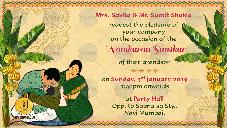 Slide 3:Name of Parents or Name of Grandparents:Request the pleasure ofyour companyon the occasion of theNamkaran Sanskarof their grandson/ granddaughter/ son/ daughteron Date, Day:Timeat Venue: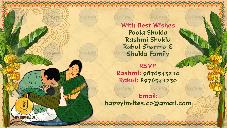 Slide 4:With best wishes,Name shereRSVPEmail: 